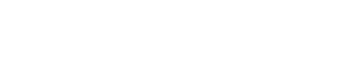 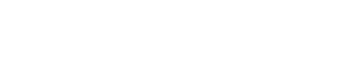 	ТЕХНИЧЕСКОЕ ОПИСАНИЕЛегкий вес, эффективный и тихийБлагодаря высокочастотной технологии и новой конструкции этот мощный инвертор весит всего 11кг. В дополнение к этому он имеет отличную эффективность, низкую мощность в режиме ожидания и очень тихую работу.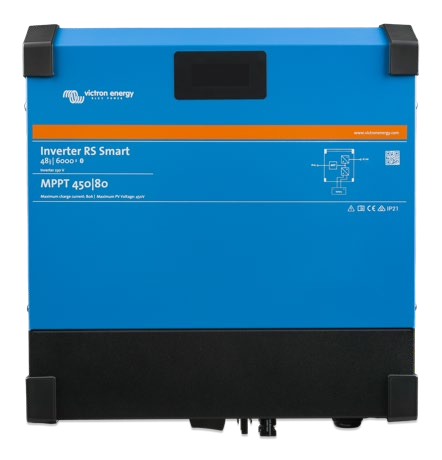 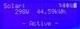 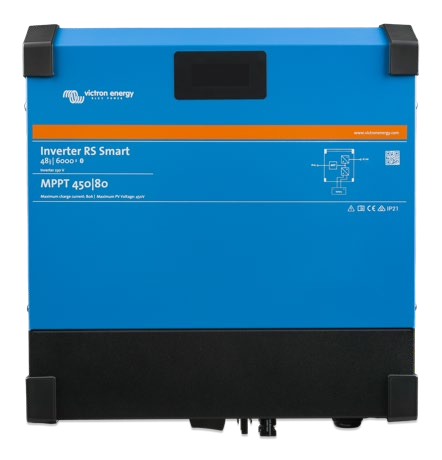 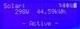 Дисплей и BluetoothДисплей считывает параметры батареи и инвертора.Доступ к тем же параметрам можно получить со смартфона или другого устройства с поддержкой Bluetooth. Кроме того, Bluetooth можно использовать для настройки системы и изменения настроек с помощью VictronConnect.  V.Can и VE.Direct портыДля подключения к устройству GX для мониторинга системы, регистрации данных и удаленного обновления встроенного ПО.  Подключения ввода/выводаПрограммируемые соединения реле, датчика температуры и датчика напряжения. Удаленный вход также может быть сконфигурирован для приема Victron smallBMS.Инвертор RS Smart 48/6000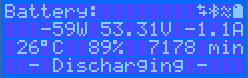 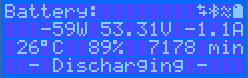 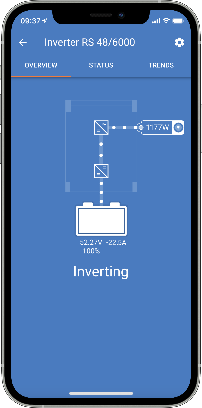 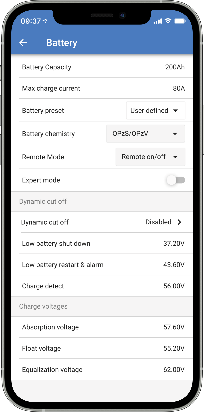 VictronConnect Smart Bluetooth позволяет контролировать
 или настраивать инвертор RS.  Victron Energy B.V. | De Paal 35 | 1351 JG Almere | The Netherlands General phone: +31 (0)36 535 97 00 | E-mail: sales@victronenergy.com www.victronenergy.com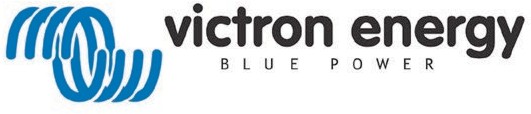 